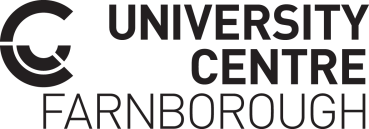 Higher Education BursaryFollowing a new 5 Year Access and Participation Plan approved by the Office for Students we have a new bursary package from 2020-2025. Our new offer directly guarantees a specific cash sum of £500 to those with household incomes of less than £25k, those who live in particular disadvantaged areas, care leavers, black and ethnic minority students and students with a Disabled Students’ Allowance. We are also guaranteeing £500 bursaries to those in receipt of any of the following grants/allowances:-Special Support Element of the Maintenance LoanParents’ Learning AllowanceChildcare GrantWe will guarantee £500 bursaries for the first year of study only and each eligible student will only get one £500 bursary regardless of how many categories they come into. We will distribute any unclaimed bursary funds amongst 2nd and 3rd years who apply. We have also guaranteed the availability of a college total of £3000 per year Exceptional Hardship Fund to offer support to students who are experiencing severe financial hardship. The Exceptional Hardship Fund requires a separate application which is available on the website or from Learner Services.A single payment will be paid at the end of the first term direct to the student’s bank account. Details of the scheme can be found on the University Centre website.DeclarationI confirm that I am an applicant from England or an EU National and that I have submitted evidence of eligibility for this bursary.I believe myself to be eligible for a Bursary, and I agree to provide the University Centre with access to my financial details to confirm eligibility if necessary.I understand that these awards are based on the information available on application and that I will report any changes to my financial circumstances which might affect my continuing eligibility.  Signature: ____________________________      Date: _____________________  Please turn over.I wish to be considered for a Bursary on the following grounds:            I am a student living in a household with Income of less than £25,000            I have a disability which I declared on my enrolment form (please provide details)            I am a Care Leaver             I am a Black and Minority Ethnic Student        I live in one of the low participation in HE post-code areas (List available online at www.fcot-ct.ac.uk/hebursary)        I receive one of the following benefits	Special Support Element of the Maintenance LoanParents’ Learning AllowanceChildcare GrantI confirm that:          My tuition fees have not been paid in full or part by my employer or a sponsor.I have attached a copy of documentary evidence proving my eligibility for this bursary     Personal Details (BLOCK CAPITALS PLEASE)We will notify you if your application is successful, after the closing date and request your bank details to make payments direct to your bank account. However, to prevent delays you can provide these details now. Should your application be unsuccessful, this form will be disposed of securely.The bank details of successful applicants will be stored securely for a period of 6 years plus the current financial year, in line with standard financial practice. After this time, the details will be deleted from our accounting system.Once complete, please return your application form together with the evidence requested to the Finance Office (W14) or e-mail to Sarah Dray s.dray@farn-ct.ac.uk. The deadline for applications is the 22nd Oct 2021.Full NameEmail AddressEnrolment NumberCourse details and Faculty.BANK DETAILS:Name of BankBank Account NumberSort Code: